ANEXO B - DECLARAÇÃO DE NÃO ACÚMULO DE BOLSAS UAB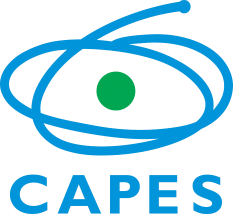 Declaração de Pagamento de Bolsas UABEm	de	de 202	.Eu,	,CPF:	 	,	bolsista	da	modalidade 	do Sistema UAB, declaro que não possuo outrospagamentos de bolsas em desacordo com a legislação vigente.Nome completo do bolsistaObservação: a assinatura do bolsista deverá ter sua firma reconhecida em cartório ou por meio de fé pública.